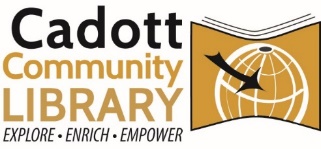 Library Board Meeting Minutes: Monday, April 8, 2024
TIME: 4:30 PM AGENDA: Call to order Roll call, compliance with open meeting lawApproval of AgendaPublic Comment (Limit 3 Minutes)Approval of Past MinutesBudget and BillsApproval of BillsDirector’s ReportSocial Media Policy Review (2nd)Building Project UpdatesGeneral UpdatesAdjournFor additional accommodations, please contact the library director. 
www.cadottlibrary.org ∙ 715-289-4950 ∙ cadottpl@cadottlibrary.org